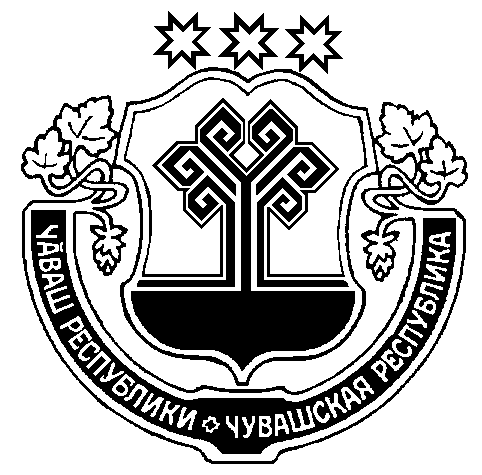 О признании утратившим силу постановленияадминистрации Кадикасинского  сельского поселения Моргаушского района Чувашской Республики от  21.12.2021г. №  109 «Об утверждении перечня главных администраторов источников финансирования дефицита бюджета Кадикасинского сельского поселения Моргаушского района Чувашской Республики»В соответствии с пунктом 3 статьи 160.2 Бюджетного кодекса Российской Федерации, постановлением Правительства Российской Федерации от 16 сентября 2021г. № 1568 «Об утверждении общих требований к закреплению  за органами государственной власти (государственными органами) субъекта Российской Федерации, органами управления территориальными фондами обязательного медицинского страхования, органами местного самоуправления, органами местной администрации полномочий главного администратора источников финансирования дефицита бюджета и к утверждению перечню главных администраторов источников финансирования дефицита бюджета субъекта Российской Федерации, бюджета территориального фонда обязательного медицинского страхования, местного бюджета» администрация Кадикасинского сельского поселения Моргаушского района Чувашской Республики п о с т а н о в л я е т:      1. С 1 января 2023 года признать утратившим силу постановление администрации  Кадикасинского сельского поселения Моргаушского района Чувашской Республики от     21 декабря 2021 года №109 «Об утверждении перечня главных администраторов источников финансирования дефицита бюджета Кадикасинского сельского поселения Моргаушского района Чувашской Республики».2. Настоящее решение вступает в силу после его официального опубликования в издании «Вестник Кадикасинского сельского поселения Моргаушского района», но не ранее 1 января 2023 года.Глава администрации Кадикасинского сельского поселения                                                                 Г.Г. Лебедев     ЧУВАШСКАЯ РЕСПУБЛИКАМОРГАУШСКИЙ РАЙОН                АДМИНИСТРАЦИЯ   КАДИКАСИНСКОГО СЕЛЬСКОГО ПОСЕЛЕНИЯ    ПОСТАНОВЛЕНИЕ            Деревня Кораккасы                                                          ЧĂВАШ РЕСПУБЛИКИМУРКАШ РАЙОНĔ	                 КАТЬКАС ЯЛ   ПОСЕЛЕНИЙĔН     АДМИНИСТРАЦИЙĔЙЫШĂНУКораккас ялĕ